Державна установа 
«Центр громадського здоров’я Міністерства охорони здоров’я України» оголошує конкурс на відбір консультанта  із  забезпечення юридичного супроводу для Оперативного центру з надзвичайних подій (Emergency Operational Center)  та команд швидкого реагування (RRT) в рамках проекту «Надання підтримки Центру громадського здоров’я МОЗ України для зміцнення та розбудови спроможності системи охорони здоров’я для здійснення кращого моніторингу, епідеміологічного нагляду, реагування на спалахи захворювання та їхньої профілактики (ITF/COVID 19)»Назва позиції: Консультант із  забезпечення юридичного супроводу для Оперативного центру з надзвичайних подій(Emergency Operational Center) та команд швидкого реагуванняРівень зайнятості: 10 робочих днівІнформація щодо установи:Головним завданнями Державної установи «Центр громадського здоров’я Міністерства охорони здоров’я України» (далі – Центр є діяльність у сфері громадського здоров’я. Центр виконує лікувально-профілактичні, науково-практичні та організаційно-методичні функції у сфері охорони здоров’я з метою забезпечення якості лікування хворих на cоціально-небезпечні захворювання, зокрема ВІЛ/СНІД, туберкульоз, наркозалежність, вірусні гепатити тощо, попередження захворювань в контексті розбудови системи громадського здоров’я. Центр приймає участь в розробці регуляторної політики і взаємодіє з іншими міністерствами, науково-дослідними установами, міжнародними установами та громадськими організаціями, що працюють в сфері громадського здоров’я та протидії соціально небезпечним захворюванням.Обсяг послуг консультанта:Послуги з надання юридичного супроводу EOCПослуги з надання юридичного супроводу командам швидкого реагування (RRT). Послуги щодо ризику комунікацій та сполучення спільнот (RCCE). Професійні та кваліфікаційні вимоги:Вища юридична освіта.Досвід роботи в юридичній сфері – 5 років. Навички із розробки та супроводу договорів.Знання ділової української мови,  англійської мови не нижче intermediateВільне володіння персональним комп’ютером на рівні досвідченого користувача (MS Office) “Ліга” “Законодавство України” та ін).Резюме мають бути надіслані на електронну адресу: vacancies@phc.org.ua. В темі листа, будь ласка, зазначте: «65-2021 Консультант із  забезпечення юридичного супроводу для Оперативного центру з надзвичайних подій(Emergency Operational Center) та команд швидкого реагування»Термін подання документів – до 15 лютого 2021 року, реєстрація документів 
завершується о 18:00.За результатами відбору резюме успішні кандидати будуть запрошені до участі у співбесіді. У зв’язку з великою кількістю заявок, ми будемо контактувати лише з кандидатами, запрошеними на співбесіду. Умови завдання та контракту можуть бути докладніше обговорені під час співбесіди.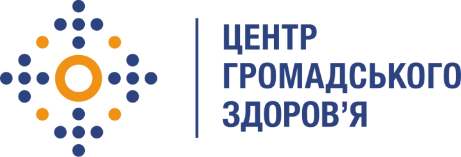 